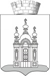 ДУМА ДОБРЯНСКОГО ГОРОДСКОГО ОКРУГАРЕШЕНИЕОб утверждении прогнозного плана приватизации муниципального имущества Добрянского городского округа на 2024 годВ соответствии с Федеральным законом от 21 декабря 2001 г. № 178-ФЗ 
«О приватизации государственного и муниципального имущества», Федеральным законом от 06 октября 2003 г. № 131-ФЗ «Об общих принципах организации местного самоуправления в Российской Федерации», решением Думы Добрянского городского округа от 09 апреля 2020 г. № 171 
«Об утверждении Положения о приватизации муниципального имущества Добрянского городского округа Пермского края», Дума Добрянского городского округаРЕШАЕТ:1.	Утвердить прилагаемый прогнозный план приватизации муниципального имущества Добрянского городского округа на 2024 год. 2.	Опубликовать настоящее решение в печатном средстве массовой информации «Официальный бюллетень органов местного самоуправления муниципального образования Добрянский городской округ», разместить 
на официальном сайте правовой информации Добрянского городского округа 
в информационно-телекоммуникационной сети Интернет с доменным именем dobr-pravo.ru, на официальном сайте Российской Федерации в сети Интернет для размещения информации о проведении торгов, определенном Правительством Российской Федерации.3.	Настоящее решение вступает в силу после его официального опубликования.4. 	Контроль за исполнением настоящего решения возложить на главу городского округа – главу администрации Добрянского городского округа
Антонова Д.В.Председатель Думы Добрянскогогородского округа								А.Ф. ПалкинУТВЕРЖДЕНрешением Думы Добрянского городского округаот 12.12.2023 № 904ПРОГНОЗНЫЙ ПЛАН приватизации муниципального имущества Добрянского городского округа на 2024 год Муниципальное имущество Добрянского городского округа, планируемое к приватизации:Принято Думой Добрянского городского округа 12.12.2023                                                                                                       № 904№ п/пНаименование и место нахождения имуществаХарактеристикаБалансовая стоимость, тыс. руб.Остаточная стоимость, тыс. руб.Существующие обременения1234561. Недвижимое имущество, включенное в план приватизации муниципального имущества Добрянского городского округа Пермского края1. Недвижимое имущество, включенное в план приватизации муниципального имущества Добрянского городского округа Пермского края1. Недвижимое имущество, включенное в план приватизации муниципального имущества Добрянского городского округа Пермского края1. Недвижимое имущество, включенное в план приватизации муниципального имущества Добрянского городского округа Пермского края1. Недвижимое имущество, включенное в план приватизации муниципального имущества Добрянского городского округа Пермского края1. Недвижимое имущество, включенное в план приватизации муниципального имущества Добрянского городского округа Пермского края1.1.Нежилое помещение, расположенное по адресу: Пермский край, Добрянский городской округ, г. Добрянка, 
ул. Копылова, д. 65кадастровый номер 59:18:0010602:2919, площадь помещения 102,7 кв. м, назначение – нежилое. Номер, тип этажа, на котором расположено помещение - 1 этаж605,89400,000нет1.2.Нежилое помещение, расположенное по адресу: Пермский край, Добрянский городской округ, г. Добрянка, 
ул. Копылова, д. 67 кадастровый номер 59:18:0010602:2281, площадь помещения 134,2 кв. м, назначение – нежилое, Номер, тип этажа, на котором расположено помещение - подвал604,6930,000нет1.3.Нежилое помещение, расположенное по адресу: Пермский край, Добрянский городской округ, г. Добрянка, 
пер. Строителей, д. 6а/1 (помещение 9б)кадастровый номер 59:18:0010601:4715, площадь помещения 12,8 кв. м, назначение – нежилое, Номер, тип этажа, на котором расположено помещение – 1 этаж56,7430,000нет1.4.Нежилое помещение, расположенное по адресу: Пермский край, Добрянский городской округ, г. Добрянка, пер. Строителей, д. 6а/1 (помещение 9в)кадастровый номер 59:18:0010601:4719, площадь помещения 12,7 кв. м, назначение – нежилое, Номер, тип этажа, на котором расположено помещение – 1 этаж56,2990,000нет1.5.Нежилое помещение, расположенное по адресу: Пермский край, Добрянский городской округ, г. Добрянка, 
пер. Строителей, д. 6а/1 (помещение 9а)кадастровый номер 59:18:0010601:4713, площадь помещения 10.3 кв. м, назначение – нежилое, Номер, тип этажа, на котором расположено помещение – 1 этаж45,6600,000нетИТОГО:ИТОГО:1 369,2890,000